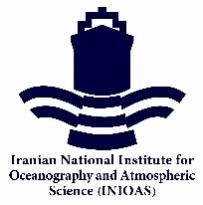 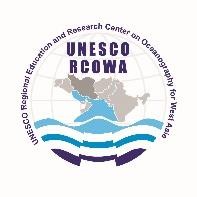 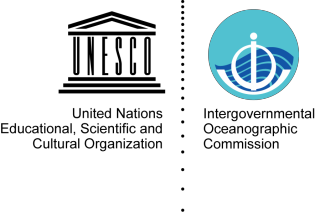 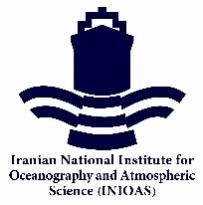 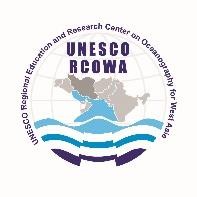 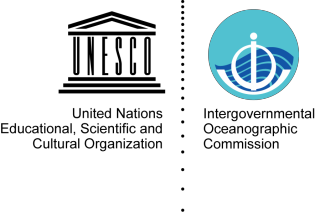                                                       RCOWA 5/1FIFTH SESSION OF THE GOVERNING BOARD OF UNESCO CATEGORY 2 REGIONALEDUCATION AND RESEARCH CENTRE ON OCEANOGRAPHY FOR WEST ASIA (RCOWA)(12:00 – 14:00 Tehran Time, 14th February 2022, Online)LIST OF DOCUMENTSWORKING DOCUMENTSLIST OF DOCUMENTS (RCOWA 5/1 – this document)PROVISIONAL  AGENDA (RCOWA 5/2)ANNOTATED PROVISIONAL AGENDA (RCOWA 5/3)LIST OF PARTICIPANTS (RCOWA 5/4)REPORT OF THE RCOWA ACTIVITIES 2021 (RCOWA 5/5)WORK PLAN AND BUDGET FOR 2022 (RCOWA 5/6)INFORMATION DOCUMENTReport of the 4th Session of the RCOWA C-2-C Governing BoardAgreement between UNESCO and Iranian Ministry of Science, Research, and Technology (MSRT) on the establishment of RCOWALetter of IOC for endorsement of RCOWA Decade Action entitled “The West Asia Blue Waters, ID 131” as a project forming part of the UN Decade of Ocean Science for Sustainable Development 2021-2030.